LABOUR AND EMPLOYMENT RELATIONS GRIEVANCE FORM 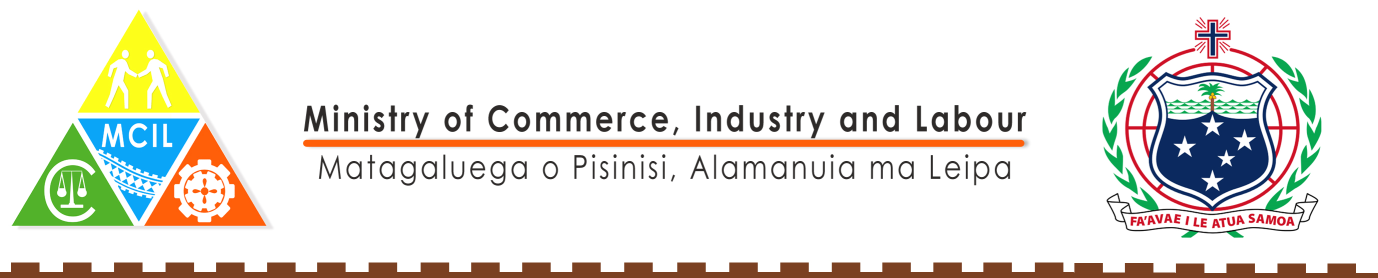 (PEPA FAATUMU MO TALOSAGA FAASEA O MATAUPU TAU LEIPA MA GALUEGA)Date of complaint registration (Aso ua faaulu mai ai le faasea):	___ / ___ / ___COMPLAINANT STATEMENT(FAAMATALAGA A LE O LOO FAASEA)________________________________________________________________________________________________________________________________________________________________________________________________________________________________________________________________________________________________________________________________________________________________________________________________________________________________________________________________________________________________________________________________________________________________________________________________________________________________________________________________________________________________________________________________________________________________________________________________________________________________________________________________________________________________________________________________________________________________________________________________________________________________________________________________________________________________________________________________________________________________________________________________________________________________________________________________________________________________________________________________________________________________________________________________________________________________________________________________________________________________________________________________________________________________________________________________________________________________________________________________________________________________________________________________Print Name: _______________________	Signature: _________________________ (Igoa)						(Sainia)Date: ___ / ___ / ___(Aso ua sainia ):OFFICE USE ONLY Type of complaint:Industrial Grievance (Individual) 	Industrial DisputeTick appropriate box for the next action to be taken by the Labour Inspector:Advise	Preliminary assessment OtherIf you tick advise, note advise provided to employee and close case:_______________________________________________________________________________________________________________________________________________________________________________________________________________________________________________________________________________________________________________________________________________________________________________________EMPLOYEE/COMPLAINANT DETAILS (FAAMAUMAUGA A LE O LOO FAASEA)EMPLOYEE/COMPLAINANT DETAILS (FAAMAUMAUGA A LE O LOO FAASEA)Full Name of Complainant(Suafa atoa o le e ona le talosaga)Date of Birth (Aso Soifua)Gender(Kanela – Alii/Tamaita’i)Village(Nu’u)	Contact number(s) (Numera Telefoni)EMPLOYER DETAILS (FAAMAUMAUGA O LE FALE FAIGALUEGA)EMPLOYER DETAILS (FAAMAUMAUGA O LE FALE FAIGALUEGA)Employer (Fale Faigaluega)Name of General Manager(Suafa atoa o le e ona le Galuega)Address of Employer (Tuatusi ole Fale Faigaluega)Contact number(s)(Numera Telefoni)EMPLOYEE EMPLOYMENT HISTORY (TALAAGA O LE SOIFUA GALUE A LE O LOO FAASEA)EMPLOYEE EMPLOYMENT HISTORY (TALAAGA O LE SOIFUA GALUE A LE O LOO FAASEA)Position held by complainant(Igoa o le avanoa faigaluega)Tick type of employment(Togi le tulaga faigaluega)            Piece worker (Galuega Fai Vaega)            Part-timer (Galuega Faavaitaimi)            Shift worker (Galuega Fai Sifi)            Permanent – full time (Galuega Tumau)            Contract Employment – Manager / Supervisor                         (Galuega Faakonekarate - Tulaga Faa-Pule o Galuega)Start Date (Aso na amata ai)End Date (Aso Na Faamuta ai)Rate of Pay (Totogi)	Hourly (Itula):                    $_____________Weekly (Vaiaso):               $_____________Fortnightly (Lua Vaiaso): $_____________Annual (Tausaga):             $_____________